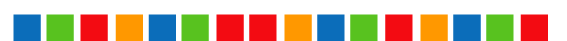 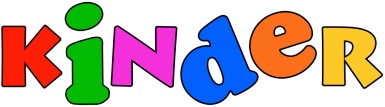 CEDROS                                    A.C.Minerva 253 Col. Florida Tel. 5662-28-78Incorporado a la S.E.P. registro No. 09060463México, D.F. a 23 de Febrero de 2017.BOLETIN MENSUAL: MARZOPROYECTO DEL MES: LOS ANIMALES   RAMPA: SINCERIDAD / SINCERITYCUARESMAEstimados Padres de Familia:El mes de Febrero transcurrió con mucha rapidez. Los días se llenaron con alegría y sentimientos de amistad que se consolidaron con todas las actividades que tuvimos y dejaron en los niños aprendizajes significativos. Comenzamos el mes inaugurando nuestro proyecto ecológico con macetas decoradas por los niños y con hermosas plantitas que cuidarán y se llevarán a casa a final del ciclo escolar. Tuvimos la conferencia para matrimonios “Educar en la afectividad” con el Padre Alejandro Corcuera. Contamos con la presencia del pintor Jacobo Roa, que trabajó con los niños de Kinder 3 A en la realización de un creativo cuadro que podrán apreciar en el Museo. Los niños presenciaron nuestro cambio de escolta y felicitamos a Rodrigo Ascencio, Aarón Bringas, Valeria Fierros, Matías García, Mariana Lozada y Victor Zavala por su participación. Como parte de los preparativos del Museo de Arte Infantil, los grupos de Kinder 2 y Kinder 3 visitaron el Museo Estudio Diego Rivera y Frida Kahlo y el Museo Soumaya de Plaza Carso en el que los niños recorrieron las instalaciones guiados por personal que les presentó a los autores de manera muy didáctica, divertida y de acuerdo a su edad.  El día de la amistad, lo comenzamos compartiendo una agradable mañana con el grupo de Kinder 3 A con la “Asamblea Amistad” que con toda naturalidad y dominio del escenario, nos mostraron con diferentes representaciones el significado de la amistad; todos los niños y adultos nos divertimos en la Fiesta interna en la que contamos con juegos organizados en el patio con el Profesor Gilberto de Educación Física, intercambiamos paletas decoradas y realizamos alguna manualidad para un amigo. Pasamos un día feliz celebrando la amistad. Contamos con la generosa participación de todas las familias en la colecta de bañeras que se donaron a mamás en situaciones vulnerables. Comenzamos con el horario extendido en respuesta a las necesidades de nuestras familias y además, renovamos nuestra página web en la que encontrarán galerías de fotos, blog con temas de actualidad y enlaces de interés entre otras cosas. Los invitamos a visitarla.Para terminar el mes de Febrero invitamos a todas las familias a visitar el Museo de Arte Infantil, en el que podrán apreciar la transformación total del Kinder en un impresionante museo cuya preparación implica mucho esfuerzo por parte de todos los niños y del personal. Cada grupo ha elegido un autor para presentarlo y representarlo con los niños. Es un evento que no se pueden perder y que dejará plasmado en un pedazo de papel, la creatividad de sus hijos en esta edad. Tenemos el gusto de informarles las actividades que tenemos programadas para el mes de Marzo para que las tengan presentes.MARZOMEDIO DE COMUNICACIÓNMEDIOS DE COMUNICACIÓN. Es muy importante revisar constantemente nuestros medios de comunicación para que reciban la información puntualmente.MAIL. Toda la información importante, avisos, boletín mensual, recordatorios, agenda semanal, etc. será enviada a través de su correo electrónico. También ponemos a su disposición nuestro nuevo correo electrónico info@cedroskinder.edu.mx para lo que necesiten.PIZARRÓN DE AVISOS. Se anotarán en él avisos para el día siguiente especificando actividad, nivel y horario. CALENDARIO ANUAL. Contiene todas las actividades anuales.LIBRETA DE RECADOS. Les pedimos revisarla diariamente y conservar en casa los trabajos que cada semana les manden las maestras.       PÁGINA WEB. Estamos estrenando  nueva  página  web  en  la  que encontrarán información sobre               el Kinder y nuestras escuelas hermanas.            La dirección es http://www.colegios-cedros-yaocalli.mx/kinder-cedrosAGENDA SEMANAL. Los lunes les enviaremos vía mail las actividades que tenemos programadas para la semana.BOLETÍN MENSUAL. Los últimos jueves de cada mes les mandaremos el Boletín mensual.AVISOS GENERALESMIÉRCOLES DE CENIZA. CUARESMA. Les recordamos que iniciará la Cuaresma el miércoles 1°. La Cuaresma consiste en un tiempo de preparación para la Pascua de Resurrección. La Iglesia nos invita a la práctica de la oración y penitencia. Nos obliga a guardar ayuno (miércoles de ceniza y el viernes Santo) y a la abstinencia de carne (miércoles de ceniza y todos los viernes de Cuaresma). Les pedimos tener en algún lugar visible el calendario de Cuaresma que preparamos especialmente para ustedes y fomentar en los niños las acciones que les recomendamos para cada día.PERIODO DE ENTREVISTAS. En este mes comenzaremos el segundo periodo de entrevistas con las maestras de sus hijos. El día de mañana en el Museo de Arte Infantil, cada familia se anotará en los horarios disponibles para las fechas asignadas. La maestra titular les mandará un recordatorio en la libreta de recados con el día y la hora en que agendaron su entrevista para que asistan puntualmente. Recuerden que la asistencia a estas entrevistas es obligatoria y de preferencia con la presencia de ambos padres.La siguiente tabla muestra las fechas en las que las maestras recibirán a los padres de familia.Las entrevistas tendrán una duración de 40 minutos. Algunas familias se citaron en el mes de Febrero por diferentes motivos y ya no tendrán que anotarse nuevamente para entrevista.Durante las entrevistas se les solicitarán las firmas de los Reportes de Evaluación que emite la SEP.MAESTRAS SUPLENTES.Durante los días que las maestras estarán recibiendo a los padres de familia, que generalmente consideramos dos días completos, los niños estarán con maestras suplentes para las clases de Español e Inglés con el apoyo de las auxiliares de grupo. Las maestras suplentes conocen perfectamente la metodología del Kinder y ya han laborado con nosotros en otros momentos.REAGENDACIÓN DE ENTREVISTAS.Aquellas familias que por cuestiones personales cancelen su entrevista, tendrán que esperar hasta después de vacaciones. ENFERMEDADES. En el mes de Febrero tuvimos algunos casos de enfermedades respiratorias propias del cambio de clima y por el intenso frío que se presentó. Hemos continuado reforzando las medidas de seguridad e higiene para evitar contagios. Si algún niño presenta cualquier síntoma no lo manden al Kinder, llevarlo su pediatra y avisar en la Dirección. También les pedimos que una vez que haya recobrado la salud, nos envíen el alta médica cuando se reincorporen a clases.Ahora que comienza el tiempo de calor es muy frecuente que las enfermedades eruptivas tiendan a aparecer así como enfermedades del estómago. Les pedimos que nos ayuden para detectar de manera temprana estos casos y evitar contagios, de manera que cuando sus hijos presenten algún síntoma no los manden al Kinder y los lleven al doctor. Recuerden que el primer filtro se da en casay su apoyo es muy importante, así como que nos traigan el justificante correspondiente una vez que su hijo se reincorpore a clases.FILTRO ESCOLAR. Diariamente tenemos en práctica el filtro escolar que consiste en una revisión general de todos los niños y aplicación de gel antibacterial. Se ha reforzado la adecuada técnica de estornudo y lavamos las manos frecuentemente; además del uso de Lysol constante en los salones y limpieza general utilizando desinfectantes. Con estas actividades, logramos disminuir las enfermedades respiratorias así como posibles contagios entre los niños.Los niños que presenten síntomas de gripa o malestar, serán reportados en la Dirección y se les llamará a sus familias para que pasen por ellos. También les pedimos enviar el justificante médico cuando se trate de casos alérgicos o gripa.  Las  maestras escribirán en las Libretas de Recados cuando hayan observado en los niños  cualquier síntoma.PROYECTOS. Nuestro proyecto mensual será “Los animales”. Este tema lo revisaremos durante las semanas del mes con diferentes actividades que promuevan y consoliden el aprendizaje de los niños. Para cerrar el proyecto los niños de Maternal tendrán la visita de una Granja didáctica, Kinder 1 visitará la Granja del Tío Pepe, Kinder 2 irá al Acuario Inbursa y Kinder 3 al zoológico de Chapultepec.RAMPA MENSUAL. La rampa que fomentaremos durante este bimestre será la Sinceridad. Les pedimos poner en práctica las obras incidentales que se les sugerirán en la rampa que les daremos a principios del mes.PARTICIPACIÓN SOCIAL. COLECTA DE BAÑERAS. Agradecemos a todas las familias su generosa participación en las colecta de bañeras para mamás embarazadas en situaciones vulnerables. ACTIVIDADES DEL MESPROYECTO CUÉNTAME UN CUENTO Y BIBLIOTECA ITINERANTE. Continuaremos con ambos proyectos a lo largo del mes.TOMA DE FOTOGRAFÍA CON DISFRAZ. El martes 28 de Febrero se tomarán las fotografías con disfraz para el Festival del Día de las Madres con los grupos de Kinder 2 y Kinder 3. El jueves 2 será la toma para los grupos de Maternal y Kinder 1. Les pedimos que los niños no falten.CLASE DE COCINA EN YAOCALLI. Las niñas de Kinder 1, Kinder 2 y Kinder 3 están invitadas con sus mamás a una clase de cocina en el Yaocalli a las 9:00 a.m.EVALUACIÓN CEDROS Y YAOCALLI KINDER 3. El miércoles 8 asistirá personal de Centro Escolar Cedros para evaluar a los niños de Kinder 3. La evaluación será al finalizar las Rondas de Primavera. El martes 28 asistirá personal de Centro Escolar Yaocalli para evaluar a las niñas. RONDAS DE PRIMAVERA. CLASES ABIERTAS DE MÚSICA. El mes de marzo con la llegada de la Primavera, queremos compartir con las familias, todos los conocimientos y habilidades que han desarrollado los niños en las clases con Miss Rebeca. Invitamos a los padres de familia a las Rondas de Primavera que realizaremos en el Kinder en las siguientes fechas y horarios:Las clases abiertas tendrán una duración aproximada de 30 minutos y al finalizar los niños permanecerán en el Kinder y saldrán en el horario de costumbre. Los niños vendrán vestidos con jeans, tenis y playera lisa de cualquier color, traerán mochila y lunch.FIESTA INTERNA PRIMAVERA. CRAZY FRIDAY. El viernes 17 tendremos nuestra quinta fiesta interna en la que celebraremos el Día de la Primavera. Por tratarse de un día de fiesta, los niños podrán venir con jeans y playeras de colores. Los refrigerios los recibiremos durante los horarios de entrada. Los niños saldrán en el horario de costumbre.Para esta fiesta, les solicitaremos su ayuda para elaborar un sombrero con motivos de primavera (flores, animales, colores, etc.) que usarán los niños durante la fiesta que celebraremos juntos.TOMA DE FOTOGRAFÍA PARA ANUARIO. El viernes 24 tendremos la toma de fotografías para el anuario. Les pedimos que los niños que compraron el anuario asistan con ropa de calle y su juguete favorito. En el calendario viene marcada la fecha el jueves 23, pero por logística interna será el viernes 24.CIERRE DE PROYECTOS. Como cierre del proyecto “Los animales” tendremos actividades para todos los grupos. Las visitas extraescolares que realizaremos con Kinder 1, Kinder 2 y Kinder 3 se realizarán en la última semana del mes.  Les pedimos ponerles bloqueador a sus hijos, mandarles una gorra y traer el lunch en bolsa desechable y botella de agua de taparosca. Las visitas extraescolares estarán organizadas de la siguiente manera:KINDER 3 VISITA AL ZOOLÓGICO DE CHAPULTEPEC. Los grupos de Kinder 3 visitarán el zoológico ubicado en la calle de Chivatito s/n en la primera sección del Bosque de Chapultepec en la Col. San Miguel Chapultepec C.P. 11850. El día de nuestra visita el zoológico estará cerrado al público y solamente nos recibirán a nosotros para que haya mayor seguridad. KINDER 2 VISITA AL ACUARIO INBURSA. Los grupos de Kinder 2 asistirán a una visita guiada al Acuario Inbursa ubicado en Miguel de Cervantes Saavedra 386 Col. Ampliación Granada en la Delegación Miguel Hidalgo. KINDER 1 VISITA A LA GRANJA DEL TÍO PEPE. Los grupos de Kinder 1 asistirán a una visita guiada a la Granja del Tío Pepe ubicada en Camino Viejo a Mixcoac 3515 Col. San Bartolo Ameyalco Del. Alvaro Obregón C.P. 08100.Para todas las visitas se les pedirán firmas de autorización durante segunda semana de Marzo.MATERNAL GRANJA DIDÁCTICA. Para los grupos de Maternal tendremos la visita de una granja didáctica. Los niños estarán en contacto con diferentes animales como conejos, pollitos o patitos y también montarán un pony muy dócil que los paseará por el patio del Kinder.FUNCIÓN DE TEATRO “EL HOMBRE DE LA MANCHA” A BENEFICIO DE FUNDACIÓN CEDROS. El domingo 26 de Marzo, la función de las 13:30 hrs. en el Teatro Insurgentes, será a beneficio de Fundación Cedros. El jueves 2 tendremos venta de boletos en el Kinder de 7:30 a 9 a.m. y de 12:30 a 14:30 hrs. Los boletos tendrán 30% de descuento.EDUCACIÓN FÍSICA ÚLTIMOS LUNES DE MES. La clase de Educación Física en Centro Escolar Cedros será el lunes 27 para los grupos de Kinder 1 y 2. En este mes, Kinder 3 no asistirá porque coincide con la visita al Zoológico.Les recordamos que el camión saldrá puntualmente a las 8:00 a.m. para que los grupos de Kinder 2 A y B  inicien su clase a las 8:15 a.m. Los profesores de Cedros nos han pedido puntualidad por lo que cuando el camión haya salido, cualquier niño que llegue después de las 8:00 a.m. ya no participará en las actividades en Cedros y permanecerá en el Kinder. Los padres de familia no podrán llevarlos directamente al Cedros por control y seguridad de sus niños. Los grupos de Kinder 1 asistirán en el horario de 9:00 a.m. a 9:45 a.m.Las firmas de autorización se les solicitaron de manera anual.ADMINISTRACIÓNCOLEGIATURAS. Les recordamos que la colegiatura se cubre dentro de los 10 primeros días del mes. ANUARIO. Se realizará el segundo pago del anuario.El lunes 27 se les enviará el sobre correspondiente al segundo pago por $425.00 (cuatrocientos veinticinco pesos) y se recibirán los sobres los días martes 28 y miércoles 29 en los horarios de entrada de los niños.PAGO DE DISFRAZ DÍA DE LAS MADRES. El lunes 13 de Marzo se les enviará el sobre correspondiente para el pago del disfraz que tendrá un costo de $250.00 (doscientos cincuenta pesos) que les pedimos enviar en efectivo y con el importe exacto a más tardar el viernes 17.REINSCRIPCIONES. El periodo de reinscripciones para el ciclo escolar 2017-2018 será en los meses de Marzo y Abril.HORARIO EXTENDIDO. Les recordamos que contamos con horario extendido de 14 a 18 hrs. de lunes a viernes. Los niños se pueden quedar a comer con nosotros y realizaremos actividades divertidas. Si se llegara a presentar algún imprevisto en los horarios de salida, siéntanse en la confianza de dejar a sus hijos con nosotros.Les reiteramos nuestro compromiso con todos y cada uno de los niños, así como con nuestras queridas familias. La educación es un trabajo en equipo y contamos con ustedes.Atentamente,La DirecciónMIÉRCOLES1oMiércoles de Ceniza. Inicia Cuaresma. JUEVES2Toma de fotografías con disfraz para los grupos de Kinder 1 y Maternal.Venta de Boletos para “El hombre de la Mancha”.VIERNES3Clase de cocina en Yaocalli para mamás y niñas de K1, K2 y K3.DOMINGO5Primer domingo de Cuaresma.LUNES6Inicia segundo período de entrevistas.MIÉRCOLES8“Rondas de Primavera” para los grupos de Kinder 3.Evaluación Cedros para los niños de Kinder 3. DOMINGO12Segundo domingo de Cuaresma.LUNES13“Rondas de Primavera” para los grupos de Maternal.MIÉRCOLES15“Rondas de Primavera” para los grupos de Kinder 1.VIERNES17Crazy Friday. Fiesta interna Primavera.St. Patrick´s Day.DOMINGO19San José. Tercer domingo de Cuaresma.LUNES20Suspensión de labores por Natalicio de Benito Juárez.MARTES21Día de la Primavera.Aniversario del Natalicio de Benito Juárez.MIÉRCOLES22“Rondas de Primavera” para los grupos de Kinder 2.VIERNES24Tomas de fotografías para Anuario.SÁBADO25Anunciación de la Virgen. DOMINGO26Cuarto domingo de Cuaresma.Función “El hombre de la Mancha” a beneficio de Fundación Cedros a las 13:30 hrs. LUNES27Educación Física en Cedros para los grupos de K1 y K2.MARTES28Evaluación Yaocalli para las niñas de Kinder 3.JUEVES30Boletín.VIERNES31Suspensión de labores por Consejo Técnico.FECHAGRUPO6,7,8K2B8,9,10K1B10,13,14K2A14,15,16K3B17,21,22K1A22,23,24K3A27,28MA29,30MBMIÉRCOLES8Kinder 3 A8:15-8:45 a.m.Kinder 3 B9:30-10:00 a.m.LUNES13Maternal A9:10-9:40 a.m.Maternal B10:00-10:30 a.m.MIÉRCOLES15Kinder 1 A8:15-8:45 a.m.Kinder 1 B 9:30-10:00 a.m.MIÉRCOLES22Kinder 2 A8:15-8:45 a.m.Kinder 2 B9:30-10:00 a.m.